附件2体检报到地点交通指引地点：深圳市公安局交通警察支队福田大队地址：深圳市福田区红荔路2011号附近公交站：妇儿医院、圣廷苑酒店附近地铁站：3、6号线通新岭地铁站A出口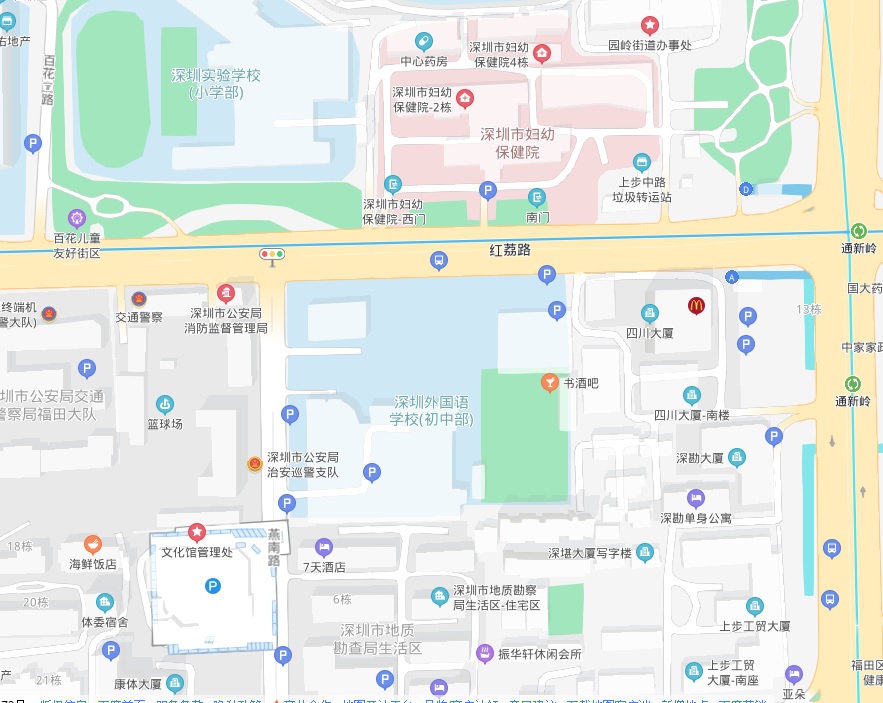 